О пропуске весеннего паводка2017 года на территории муниципальногообразования Андреевский сельсоветВ целях проведения противопаводковых мероприятий на территории муниципального образования Андреевский сельсовет:       1. Создать межведомственную комиссию по пропуску весеннего паводка 2017 года и утвердить  состав (приложения № 1).       2. Межведомственной комиссии определить меры по обеспечению пропуска весеннего паводка 2017 года (приложение № 2).       3. Организовать круглосуточное дежурство добровольных аварийно-спасательных формирований на время паводка, дежурство осуществлять с момента подъема уровня воды в реке Бузулук (приложение № 3).4.Организовать круглосуточное дежурство ответственных лиц по пропуску весеннего паводка, дежурство осуществлять в здании администрации Андреевского сельсовета с момента подъема уровня воды в реке Бузулук (приложение № 4).       5. Контроль за исполнением данного постановления оставляю за собой.       6. Постановление вступает в силу со дня подписания. Глава администрации сельсовета                                                 Л.Г. АлимкинаРазослано: в дело, администрацию района, прокуратуру, членам комиссии, ЕДДС.Приложение № 1 к постановлению                                                                                       от 01.03.2017 № 12-пСОСТАВмежведомственной комиссии по пропуску весеннего паводка 2017 годаАлимкина Людмила Геннадьевна – председатель комиссии, глава                                                                  администрации сельсоветаПрохоров Александр Петрович -  заместитель председателя комиссии -депутат,  мастер дорожного участка  с.Андреевка     	ЧЛЕНЫ КОМИССИИБорзов Григорий Ильич –  мастер РЭС (по согласованию)Сухинин Владимир Викторович – слесарь ГРП (по согласованию)Хамзин Данат Асилбекович  -      уполномоченный участковый                                                                                    (по согласованию)Санаев Сергей Сапарович –  глава КФХ (по согласованию)Уваров Сергей Васильевич - глава КФХ (по согласованию)Тинюков Эдуард Владимирович – генеральный директор ООО «Элит»Евсюкова Татьяна Петровна – работник Андреевской участковой амбулаторииВолобуев Сергей Иванович – директор МАОУ «Андреевская СОШ»Алимкин Сергей Викторович – депутат (по согласованию)Долматова Ольга Геннадьевна – заведующий МБДОУ «Андреевский детский сад» Приложении № 2 к постановлению                                                                                                 от 01.03.2017 № 12-пМЕРОПРИЯТИЯпо пропуску весеннего паводка 2017 года на территории муниципального     образования Андреевский сельсовет Курманаевского района  Приложение № 3                                                           к постановлениюот 01.03.2017 г № 12-пГРАФИКдежурств добровольных аварийно-спасательных формированийпо пропуску весеннего паводка 2017 года на территориимуниципального образования Андреевский сельсоветПримечание:    1. автомобиль-КАМАЗ, водитель Солдатов В.А. ,                               2. УАЗ, водитель Глазков А.Н.                              3. МТЗ 82 Гагаркин Н.С.                            4. ДТ-75 Гагаркин Н.С.                            5. ХТЗ-17221 (Уваров С.В.)                            6. Техника ДУ                                                          привлекаются по мере необходимости в любое время.С графиком дежурств ознакомлен:1. Елисеев Александр Михайлович                            ____________________2. Ошкин Алексей Васильевич	____________________3. Санаев Сергей Сапарович	____________________4. Зобнин Анатолий Васильевич	____________________5. Солдатов Василий Михайлович	____________________6. Беляев Михаил Михайлович	____________________7. Требунских Сергей Владимирович	____________________8. Алимкин Сергей Викторович	____________________9. Ячевский Александр Николаевич	____________________10. Прохоров Александр Петрович	____________________11. Уваров Сергей Васильевич	____________________13. Солдатов Владимир  Анатольевич                        _____________________14. Глазков Анатолий Николаевич	_____________________15. Бочаров Сергей Владимирович                           _____________________     Приложение № 4 к постановлению                                                                                       от 01.03.2017 № 12-пГРАФИКдежурств ответственных лиц по пропуску весеннегопаводка 2017 года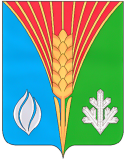 АдминистрацияМуниципального образованияАндреевский сельсоветКурманаевского районаОренбургской областиПОСТАНОВЛЕНИЕ01.03.2017  №  12-п№ п/пНаименование мероприятияСрок исполненияОтветственный1Провести работы по подготовке мостов, плотин и искусственных сооружений к пропуску весеннего паводка, произвести очистку водостоков, подготовить обводные каналы для пропуска талых вод на территории населенного пункта.с 01.03.2017по 25.03.2017Прохоров А.П.2Определить участие в противопаводковых мероприятиях каждого предприятия, организации, учреждения, провести собрание (сход) граждан по пропуску весеннего паводка.до 11.03.2017Алимкина Л.Г.3Создать на период паводка необходимые запасы топлива, других ГСМдо 11.03.2017Администрация4Вывезти все материальные ценности, перегнать скот у населения из затопляемых мест на ферму КФХ Санаева С.Сдо начала паводкаАлимкина Л.Г.5Эвакуацию населения проводить из затопляемых зон в помещение участковой больницыво время паводкаДобровольные аварийно-спасательные формирования6Обеспечить полную готовность всех спасательных средств; противопожарных, транспорта, провести инструктаж по технике безопасности при проведении аварийно-спасательных средств.до начала паводкаАлимкина Л.Г.Прохоров А.П. Сухинин  В.В.Уваров С.В.Борзов Г.И.7Обеспечить бесперебойную работу связи, электроснабжения, водоснабжения, газоснабженияна весь период паводкаСухинин  В.В.Борзов Г.И.Красова О.В.8Организовать медицинское обслуживание населения в местах предполагаемого затопленияна весь период паводкаЕвсюкова Т.П.Мищерина Г.Н.Гаршина Л.М.Муллина Г.П.9В целях проведения противопаводковых мероприятий выделить для постоянного дежурства следующую технику: МТЗ-82 с тележкой, бульдозер, УАЗ – бортовой, КАМАЗ, ХТЗ-17221.на весь период паводкаПрохоров А.П. Глазков А.Н.  Солдатов В.А.Уваров С.В.10Установить круглосуточное дежурство бригад из числа ДПК для перевозки людей из зоны затопления на лодках:  лодка № 1 -  4 человека,                     лодка № 2 -  4 человекана весь период паводкаАлимкина Л.Г.11Организовать в Андреевской средней школе комнату отдыха для бригад спасателей, комнату для приема пищи дежурных смен.на весь период паводкаАлимкина Л.Г.Волобуев С.И.Дни паводкаДежурная лодкиДежурная техникаПримечание1-лодка № 1 (Елисеев А.М., Ошкин А.В.)                          -лодка № 2 (Беляев М.М., Бочаров С.В.)        МТЗ-82 с телегой, бульдозер ДТ-75 892254010498922836949689228645596892928126462-лодка № 1 (Зобнин А.В., Требунских С.В.)                        -лодка № 2 (Солдатов В.А., Шестаков А.Б.)МТЗ-82 с телегой, бульдозер ДТ-75 8922849578389225395972893253327083-лодка № 1 (Елисеев А.М., Ошкин А.В.)                          -лодка № 2 (Беляев М.М., Бочаров С.В.)        МТЗ-82 с телегой, бульдозер ДТ-75 4-лодка № 1 (Зобнин А.В., Требунских С.В.)                        -лодка № 2 (Солдатов В.А., Шестаков А.Б.)МТЗ-82 с телегой, бульдозер ДТ-75 5лодка № 1 (Елисеев А.М., Ошкин А.В.)                          -лодка № 2 (Беляев М.М., Бочаров С.В.)        МТЗ-82 с телегой, бульдозер ДТ-75 6-лодка № 1 (Зобнин А.В., Требунских С.В.)                        -лодка № 2 (Солдатов В.А., Шестаков А.Б.)МТЗ-82 с телегой, бульдозер ДТ-75 7- лодка № 1 (Елисеев А.М., Ошкин А.В.)                          -лодка № 2 (Беляев М.М., Бочаров С.В.)        МТЗ-82 с телегой, бульдозер ДТ-75 № п/пФ.И.О.День дежурства (паводка)Время дежурстваТелефонОзнакомлен роспись1Алимкина Л.Г.1с 9-00 до 21-003-01-39, 892282549122Мищерина Н.В.2с 21-00 до 9-003-01-17, 892283888643Москалева Л.И..3с 9-00 до 21-003-01-17, 89325472626 4Санаев С.С.4с 21-00 до 9-003-02-28,892928379195Ячевский А.Н.5с 9-00 до 21-003-01-17, 892253873156Назаркин С.Ф.6с 21-00 до 9-003-02-56,892285069117Трофимова Э.А.7с 9-00 до 21-003-01-17, 892283154178Шестаков А.Б8с 21-00 до 09-003-02-89,893253327089Красова О.В.9с 9-00 до 21-003-01-17, 8922840417110Борзов Г.И.10с 21-00 до 9-003-01-398932842561711Евсюкова Т.П.11с 9-00 до 21-003-01-238922620721512Овчинникова Г.В.12с 9-00 до 21-003-01-398922884908613Пензина С.Н.13с 9-00 до 21-003-01-3989228382018